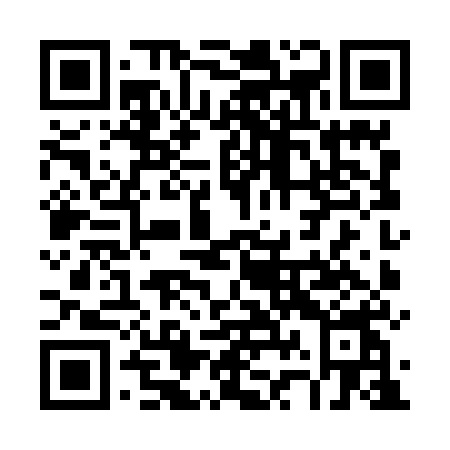 Prayer times for Zalipie Dolne, PolandWed 1 May 2024 - Fri 31 May 2024High Latitude Method: Angle Based RulePrayer Calculation Method: Muslim World LeagueAsar Calculation Method: HanafiPrayer times provided by https://www.salahtimes.comDateDayFajrSunriseDhuhrAsrMaghribIsha1Wed3:055:3212:566:038:2210:382Thu3:025:3012:566:048:2310:413Fri2:585:2812:566:058:2510:444Sat2:555:2612:566:068:2710:475Sun2:515:2512:566:078:2810:506Mon2:485:2312:566:088:3010:537Tue2:445:2112:566:098:3110:568Wed2:425:2012:566:108:3311:009Thu2:415:1812:566:118:3411:0310Fri2:405:1612:566:128:3611:0311Sat2:405:1512:566:138:3711:0412Sun2:395:1312:566:138:3911:0513Mon2:385:1212:566:148:4111:0514Tue2:385:1012:566:158:4211:0615Wed2:375:0912:566:168:4311:0716Thu2:375:0712:566:178:4511:0717Fri2:365:0612:566:188:4611:0818Sat2:355:0512:566:198:4811:0919Sun2:355:0312:566:208:4911:0920Mon2:355:0212:566:208:5111:1021Tue2:345:0112:566:218:5211:1022Wed2:344:5912:566:228:5311:1123Thu2:334:5812:566:238:5511:1224Fri2:334:5712:566:238:5611:1225Sat2:324:5612:566:248:5711:1326Sun2:324:5512:566:258:5811:1327Mon2:324:5412:576:269:0011:1428Tue2:314:5312:576:269:0111:1529Wed2:314:5212:576:279:0211:1530Thu2:314:5112:576:289:0311:1631Fri2:314:5112:576:289:0411:16